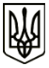 УкраїнаМЕНСЬКА МІСЬКА РАДАМенського району Чернігівської областіР О З П О Р Я Д Ж Е Н Н ЯВід 10 листопада 2020 року 	№ 296Про внесення змін до розпорядження від 27.03.2020 р. №105 «Про затвердження персонального складу комісії з питань техногенно-екологічної безпеки і надзвичайних ситуацій Менської міської об’єднаної територіальної громади» зі змінамиУ зв'язку з необхідністю забезпечити якісну та безперебійну роботу комісії з питань техногенно-екологічної безпеки і надзвичайних ситуацій Менської міської об’єднаної територіальної громади (далі – комісія ТЕБ і НС), внести до розпорядження міського голови від 27 березня 2020 року № 105 «Про затвердження персонального складу комісії з питань техногенно-екологічної безпеки і надзвичайних ситуацій Менської міської об’єднаної територіальної громади», внести наступні зміни до персонального складу комісії з питань техногенно-екологічної безпеки і надзвичайних ситуацій Менської міської об’єднаної територіальної громади: виключити зі складу комісії з питань техногенно-екологічної безпеки і надзвичайних ситуацій Менської міської об’єднаної територіальної громади» Коваленка Павла Сергійовича – начальника сектора превенції Менського відділу поліції ГУНП в Чернігівській області;виключити зі складу комісії з питань техногенно-екологічної безпеки і надзвичайних ситуацій Менської міської об’єднаної територіальної громади» Луговського Дениса Валентиновича – начальника Менського РВ У ДСНС в Чернігівській області;виключити зі складу комісії з питань техногенно-екологічної безпеки і надзвичайних ситуацій Менської міської об’єднаної територіальної громади» Костенка Володимира Васильовича – начальника фінансового управління Менської міської ради;виключити зі складу комісії з питань техногенно-екологічної безпеки і надзвичайних ситуацій Менської міської об’єднаної територіальної громади» Давидюка Юрія Олександровича – військового комісара Менського районного територіального центру комплектування та соціальної підтримки. в Чернігівській області; виключити зі складу комісії з питань техногенно-екологічної безпеки і надзвичайних ситуацій Менської міської об’єднаної територіальної громади» Разнована Григорія Івановича – генерального директора КНП «Менська центральна районна лікарня» Менської районної ради;включити до складу комісії з питань техногенно-екологічної безпеки і надзвичайних ситуацій Менської міської об’єднаної територіальної громади Кезлю Андрія Вікторовича – заступника начальника Менського відділу поліції ГУНП в Чернігівській області;включити до складу комісії з питань техногенно-екологічної безпеки і надзвичайних ситуацій Менської міської об’єднаної територіальної громади Нерослик Аллу Петрівну – заступника начальника фінансового управління Менської міської ради;включити до складу комісії з питань техногенно-екологічної безпеки і надзвичайних ситуацій Менської міської об’єднаної територіальної громади Осєдач Сергія Івановича – лікаря-ординатора КНП «Менська центральна районна лікарня» Менської районної ради;включити до складу комісії з питань техногенно-екологічної безпеки і надзвичайних ситуацій Менської міської об’єднаної територіальної громади Лавського Сергія Олександровича –  заступника військового комісара з територіальної оборони Менського районного територіального центру комплектування та соціальної підтримки. в Чернігівській області;включити до складу комісії з питань техногенно-екологічної безпеки і надзвичайних ситуацій Менської міської об’єднаної територіальної громади Дивня Тараса Сергійовича –  провідного інспектора Менського РВ У ДСНС в Чернігівській області.2. Контроль за виконанням рішення залишаю за собою.Секретар ради	Ю.В. Стальниченко